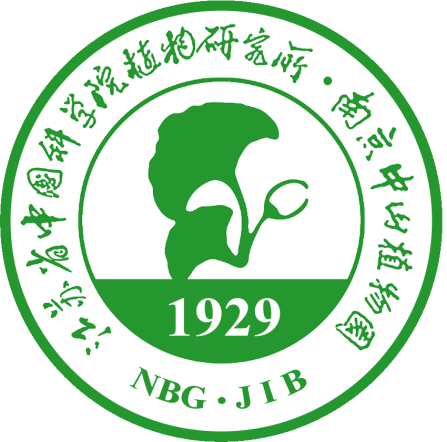 江苏省中国科学院植物研究所2020年统一公开招聘专业技术人员应聘材料2020年7月应聘人姓名： （示例）某某某                    学历学位：  硕士研究生毕业              所学专业：     会计学               应聘岗位：       会计             所属部门：   财务资产处            